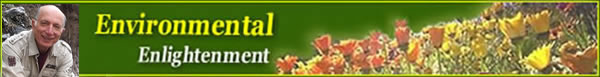 
Environmental Enlightenment #238
By Ami Adini - Issued February 19, 2018